	                         ПРЕСС-РЕЛИЗ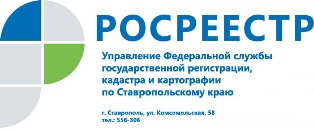 Государственная система регистрации прав на недвижимость и Росреестр отмечают юбилей2018 год - юбилейный для Федеральной службы государственной регистрации, кадастра и картографии. Ведомство отмечает две круглые даты - 20-летие создания системы государственной регистрации прав на недвижимое имущество и 10-летие образования Росреестра. В юбилеи принято подводить итоги, оценивать результаты.О том, как развивалась структура регистрирующего органа в нашем крае, какие новшества в законодательстве сделали услуги Росреестра более удобными и комфортными для граждан, а также о достижениях Управления Федеральной службы государственной регистрации, кадастра и картографии по Ставропольскому краю - рассказал исполняющий обязанности руководителя Управления Михаил Колесников.20 лет назадЧуть более 20 лет назад, а именно - 31 января 1998 года - в России вступил в силу Федеральный закон № 122-ФЗ «О государственной регистрации прав на недвижимое имущество и сделок с ним». Благодаря ему началось формирование системы государственной регистрации недвижимости. В нашем же крае регистрационная деятельность берет свое начало с мая 1998 года, когда постановлением Губернатора Ставропольского края было принято решение о создании на территории края единого регистрационного округа по государственной регистрации прав на недвижимое имущество и сделок с ним и утверждено Положение о Регистрационной палате, которая являлась учреждением юстиции Ставропольского края, переименованной затем в Учреждение юстиции по государственной регистрации прав на недвижимое имущество и сделок с ним. 6 апреля 1999 года в крае был принят первый заявитель.С 2005 года начало свою деятельность Управление Федеральной регистрационной службы по Ставропольскому краю. А с ноября 2009 года регистрацией прав на недвижимость стало заниматься Управление Федеральной службы государственной регистрации, кадастра и картографии по Ставропольскому краю. В настоящее время в ведении регионального Росреестра - организация единой системы государственного кадастрового учета недвижимости и государственной регистрации прав на недвижимое имущество и сделок с ним, а также госземнадзор, геодезический надзор, надзор за деятельностью саморегулируемых организаций.С момента становления службы зарегистрировало более 3 млн. прав, ограничений прав, обременений объектов недвижимости. Специалистами Росреестра в крае было зарегистрировано более 122 тысяч договоров долевого участия (покупка жилья в новостройках), более 360 тысяч прав на отдельные объекты недвижимости в рамках «дачной амнистии», более 168 тысяч записей об ипотеке. А что сегодня?Для удобства граждан сокращены сроки регистрации недвижимости: с 30 дней в 1999 году до 1 дня в настоящее время по отдельным видам регистрации.Одной из важных задач, стоящих перед специалистами Росреестра, является сокращение числа приостановлений и отказов в регистрации прав и постановке на кадастровый учет.В последние несколько лет бумажная подача документов на регистрацию недвижимости получила хорошую альтернативу в виде электронной подачи. Имея электронную подпись, человек может оформить права собственности по интернету, при этом размер госпошлины снижается на 30%. Одна из приоритетных задач, стоящих перед Росреестром, - увеличить число поданных заявлений от граждан в электронном виде. В последние годы наметилась устойчивая тенденция к росту этого показателя. Так, за 8 месяцев текущего года заявлений о государственной регистрации прав в электронном виде было подано около 37 тысяч, тогда как за весь прошлый год их было около 23 тысяч.Второй год - по новому законуПочти 20 лет Росреестр работал по Федеральному закону № 122-ФЗ «О государственной регистрации прав на недвижимое имущество и сделок с ним». С 2017 года вступил в силу новый закон, объединивший в себе регистрацию прав и кадастровый учет недвижимости - 218-ФЗ «О государственной регистрации недвижимости».Изменение в законодательстве сделало для граждан процедуру регистрации права на недвижимость быстрее и комфортнее. Например, появилась возможность регистрации прав по экстерриториальному принципу, то есть, не выезжая из дома, оформить права на дом, квартиру или землю, находящуюся в другом регионе. Это не только экономит время заявителя, но и его финансы. Еще можно сэкономить в рамках единой процедуры кадастрового учета и регистрации недвижимости. Подумать только: еще пару лет назад заявителю приходилось сначала собирать пакет документов на кадастровый учет, ждать, потом собирать новый пакет документов - на регистрацию права, опять ждать... Сегодня есть возможность одним заявлением заказать обе процедуры, причем можно сделать это и по интернету.Наконец, многие документы (например, договоры аренды, купли- продажи, постановления, где стороной является муниципалитет) за заявителей теперь сдают местные администрации, что, конечно же, облегчает сбор необходимых бумаг.Новые возможности защитить недвижимость от мошенниковПокупка и продажа недвижимости - ответственный момент в жизни каждого. Ошибка может дорого стоить, а потому правовая грамотность сегодня - не роскошь, а необходимость. Специалисты Управления Росреестра по Ставропольскому краю стараются уберечь наших земляков от ошибок, бесплатно консультируя в рамках личного и выездных приемов, отвечая на письма, в том числе электронные и направленные на сайт ведомства. Подробнее узнать о законодательстве, касающемся сделок с недвижимостью, можно также в соцсетях, средствах массовой информации, на сайте Росреестра - ежедневно следя за свежими новостями. Говоря о защите недвижимости от квартирных мошенников, хочется отметить возможность, набирающую все большую популярность в нашем крае, - подавать заявления на запрет регистрации своей собственности без личного участия собственника. Такое заявление не позволит мошенникам «по доверенности» продать вашу собственность. Его можно бесплатно подать в МФЦ или по интернету.Как показала практика, создание единого органа государственной власти, осуществляющего кадастровый учет и государственную регистрацию прав на недвижимость позволило сделать государственную регистрацию прав на недвижимое имущество и сделок с ним более совершенным механизмом государства по урегулированию отношений в сфере недвижимости, минимизировать усилия и затраты граждан при оформлении прав на недвижимость.Об Управлении Росреестра по Ставропольскому краюУправление Федеральной службы государственной регистрации, кадастра и картографии по Ставропольскому краю является территориальным органом Федеральной службы государственной регистрации, кадастра и картографии, осуществляет функции по государственной регистрации прав на недвижимое имущество и сделок с ним, землеустройства, государственного мониторинга земель, геодезии, картографии, а также функции государственного геодезического надзора, государственного земельного контроля, надзора за деятельностью саморегулируемых организаций оценщиков, контроля (надзора) за деятельностью арбитражных управляющих, саморегулируемых организаций арбитражных управляющих на территории Ставропольского края. Исполняет обязанности руководителя Управления Росреестра по Ставропольскому краю Колесников Михаил Дмитриевич.Контакты для СМИПресс-службаУправления Федеральной службы 
государственной регистрации, кадастра и картографии по Ставропольскому краю (Управление Росреестра по СК) +7 8652 556 500 (доб. 1309)+7 8652 556 491smi@stavreg.ruwww.stavreg.ru www.rosreestr.ru 355012, Ставропольский край, Ставрополь, ул. Комсомольская, д. 58